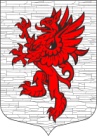 СОВЕТ ДЕПУТАТОВМУНИЦИПАЛЬНОГО ОБРАЗОВАНИЯЛОПУХИНСКОЕ СЕЛЬСКОЕ ПОСЕЛЕНИЕМО ЛОМОНОСОВСКИЙ МУНИЦИПАЛЬНЫЙ РАЙОНЛЕНИНГРАДСКОЙ ОБЛАСТИтретий созыв24 ноября 2016 года                                                                         д. ЛопухинкаРЕШЕНИЕ № 48   О заключении соглашения с органами местного самоуправления муниципального образования Ломоносовский муниципальный район Ленинградской области о передаче им осуществления части своих  полномочий по решению вопросов местного значенияРассмотрев предложение местной администрации муниципального образования Лопухинское  сельское  поселение муниципального образования Ломоносовский муниципальный район Ленинградской области  по вопросу передачи части полномочий органов местного самоуправления муниципального образования Лопухинское  сельское  поселение муниципального образования Ломоносовский муниципальный район Ленинградской области  органам местного самоуправления муниципального образования Ломоносовский муниципальный район Ленинградской области, руководствуясь частью 4 статьи 15, подпунктом 22 части 1 статьи 14  Федерального закона от 06.10.2003 № 131-ФЗ «Об общих принципах организации местного самоуправления в Российской Федерации», Бюджетным кодексом Российской Федерации, Уставом муниципального образования Лопухинское  сельское  поселение муниципального образования Ломоносовский муниципальный район Ленинградской области,  Совет депутатов муниципального образования Лопухинское  сельское  поселение муниципального образования Ломоносовский муниципальный район Ленинградской области решил:Передать с 1 января 2017 года органам местного самоуправления муниципального образования Ломоносовский муниципальный район Ленинградской области полномочия органов местного самоуправления муниципального образования Лопухинское  сельское  поселение муниципального образования Ломоносовский муниципальный район Ленинградской области в части организации ритуальных услуг и содержания мест захоронений на территории муниципального образования Лопухинское  сельское  поселение муниципального образования Ломоносовский муниципальный район Ленинградской области. Указанные в настоящем решении полномочия осуществлять на основании соглашения, заключаемого между местной администрацией муниципального образования Лопухинское  сельское поселение и администрацией муниципального образования Ломоносовский муниципальный район сроком на период  с  01.01.2017 года по 31.12.2017 года.Утвердить проект Соглашения  (Приложение)  между органами местного самоуправления МО Лопухинское сельское поселение и  органами местного самоуправления муниципального образования Ломоносовский муниципальный район Ленинградской области.Направить настоящее Решение в Совет депутатов муниципального образования Ломоносовский муниципальный район Ленинградской области и администрацию муниципального образования Ломоносовский муниципальный район Ленинградской области для рассмотрения и заключения Соглашения.Поручить администрации МО Лопухинское  сельское  поселение заключить соответствующее соглашение о передаче части полномочий с администрацией муниципального образования Ломоносовский муниципальный район Ленинградской области согласно приложению № 1. Администрации МО  Лопухинское  сельское  поселение предусмотреть в местном бюджете муниципального образования Лопухинское сельское поселение межбюджетный трансферт в сумме 80 000 рублей бюджету муниципального образования Ломоносовский муниципальный район Ленинградской области на осуществление полномочий.Настоящее Решение вступает в силу с момента его подписания и подлежит официальному опубликованию. Контроль за исполнением настоящего решения возложить на главу администрации МО Лопухинское сельское поселение Абакумова Е.Н.Глава муниципального образованияЛопухинское сельское поселение                                              Знаменский А.В.   Приложение  к Решению Совета депутатов МО Лопухинское сельское поселение от  24 ноября  2016 года № 48СОГЛАШЕНИЕо передаче органами местного самоуправления муниципального образования Лопухинское сельское  поселение муниципального образования Ломоносовский муниципальный район Ленинградской области осуществления части своих полномочий органам местного самоуправления муниципального образования Ломоносовский муниципальный район Ленинградской областиг. Ломоносов                                                               «_____»____________ 2016 г.Местная администрация муниципального образования Лопухинское сельское поселение муниципального образования Ломоносовский муниципальный район Ленинградской области, именуемая в дальнейшем «Местная администрация поселения», в лице Главы местной администрации, действующего на основании Положения о местной администрации муниципального образования Лопухинское сельское  поселение муниципального образования Ломоносовский муниципальный район Ленинградской области, Устава муниципального образования Лопухинское сельское поселение муниципального образования Ломоносовский муниципальный район Ленинградской области, Решения Совета депутатов муниципального  образования Лопухинское сельское  поселение муниципального образования Ломоносовский муниципальный район Ленинградской области от ______ № _______, с одной стороны, и Администрация муниципального образования Ломоносовский муниципальный район Ленинградской области, именуемая в дальнейшем «Администрация района», в лице  главы администрации Кондрашова Алексея Олеговича, действующего на основании Положения об администрации муниципального образования Ломоносовский муниципальный район Ленинградской области,  Устава муниципального образования Ломоносовский муниципальный район Ленинградской области, Решения Совета депутатов муниципального образования Ломоносовский муниципальный район Ленинградской области от _____ №_______, с другой стороны, вместе именуемые «Стороны», руководствуясь пунктом 4 статьи 15 Федерального закона от 06.10.2003 № 131-ФЗ «Об общих принципах организации местного самоуправления в Российской Федерации», заключили настоящее Соглашение о нижеследующем:1. Предмет соглашения1.1. Органы местного самоуправления муниципального образования Лопухинское сельское поселение муниципального образования Ломоносовский муниципальный район Ленинградской области передают органам местного самоуправления муниципального образования Ломоносовский муниципальный район Ленинградской области осуществление части своих полномочий по решению вопросов местного значения поселения, предусмотренных подпунктом 22 ч.1 ст.14 Федерального закона от 06.10.2003 г. № 131-ФЗ «Об общих принципах организации местного самоуправления в Российской Федерации»: организация ритуальных услуг и содержание мест захоронения.	2. Права и обязанности Сторон2.1.Местная администрация поселения обязуется:2.1.1. перечислять в бюджет муниципального образования Ломоносовский муниципальный район Ленинградской области (далее по тексту - бюджет района) финансовые средства в виде иных межбюджетных трансфертов из бюджета муниципального образования  Лопухинское сельское  поселение муниципального образования Ломоносовский муниципальный район Ленинградской области (далее по тексту - бюджет поселения) в размере, необходимом для осуществления полномочий, передаваемых по настоящему Соглашению, в следующем порядке: равными частями ежеквартально не позднее 15 числа первого месяца текущего квартала;2.1.2.	обеспечивать    Администрацию    района    сведениями    и  информацией, необходимыми для проведения мероприятий по реализации переданных полномочий на территории поселения;2.1.3.	оказывать содействие и методическую помощь структурным подразделениям Администрации   района   при   проведении   мероприятий   по   реализации   переданных полномочий на территории поселения.2.2. Местная администрация поселения имеет право:2.2.1. контроля за использованием предоставленных финансовых средств на исполнение переданных в соответствии с п. 1.1. настоящего Соглашения полномочий.2.3.	Администрация района обязуется:2.3.1. осуществлять полномочия, переданные в соответствии с пунктом 1.1. настоящего Соглашения, в соответствии с требованиями действующего законодательства;2.4.	Администрация района имеет право:2.4.1. запрашивать от Местной администрации поселения информацию, необходимую для осуществления полномочий, переданных в соответствии с пунктом 1.1. настоящего Соглашения.3. Финансовое обеспечение осуществления полномочийФинансовые  средства,   необходимые  для  осуществления     переданных   в  соответствии с п. 1.1. настоящего Соглашения полномочий, предоставляются    в виде иных межбюджетных трансфертов, передаваемых из бюджета поселения в бюджет   района.Ежегодный объем иных межбюджетных трансфертов, указанных в п.3.1. настоящего Соглашения, определяется в соответствии с расчетом иных межбюджетных трансфертов, являющимся неотъемлемой частью настоящего Соглашения (приложение).Администрация   района   не   вправе   использовать   финансовые   средства, выделенные  на  осуществление  переданных  согласно  п. 1.1.   настоящего  Соглашения полномочий, на другие цели.4. Срок осуществления полномочий. Основания и порядок прекращения соглашения4.1. Настоящее соглашение заключается на срок с  1 января 2017 года  до 31 декабря 2017 года.Внесение изменений и дополнений в настоящее Соглашение осуществляется по взаимному согласию Сторон и оформляется в письменной форме, путем подписания дополнительного соглашения.4.2. Действие настоящего Соглашения может быть прекращено досрочно:По соглашению Сторон.В одностороннем порядке в случае:               - изменения  действующего  законодательства Российской  Федерации  и  (или) законодательства Ленинградской области;неисполнения   или   ненадлежащего   исполнения   одной   из   Сторон   своих обязательств в соответствии с настоящим Соглашением;если    осуществление    полномочий    становится    невозможным,    либо    при сложившихся условиях эти полномочия могут быть наиболее эффективно осуществлены Администрацией поселения самостоятельно.4.3. Уведомление о расторжении настоящего Соглашения в одностороннем порядке направляется второй стороне не менее чем за 1 (один) месяц до предполагаемого срока расторжения и может быть расторгнуто по истечении текущего квартала. В случае, предусмотренном п. 4.4. настоящего Соглашения, Соглашение считается расторгнутым со дня уведомления Местной администрации поселения о расторжении Соглашения, если
иной срок не указан в уведомлении, а в части обязательств по перечислению иных межбюджетных трансфертов в бюджет района Соглашение будет действовать до исполнения данного обязательства.4.4.	В    случае   не перечисления  иных межбюджетных   трансфертов    в    бюджет муниципального  района в  срок,  установленный  п.2.1.1.  соглашения,  Администрация района вправе в бесспорном и одностороннем порядке расторгнуть настоящее соглашение путем направления местной администрации поселения письменного уведомления об этом. В данном случае местная администрация поселения обязана перечислить в бюджет района сумму иных межбюджетных трансфертов, рассчитанную в размере, необходимом для исполнения полномочий, предусмотренных настоящим соглашением до даты расторжения данного соглашения.5. Ответственность сторон5.1.	За невыполнение или ненадлежащее выполнение обязательств по настоящему     Соглашению    стороны    несут    ответственность     в    соответствии     с законодательством Российской Федерации.5.2. Нецелевое использование иных межбюджетных трансфертов влечет бесспорное взыскание  суммы средств иных межбюджетных трансфертов, полученных из бюджета поселения, и платы за пользование ими либо приостановление (сокращение) предоставления межбюджетных трансфертов. 6. Заключительные положения6.1. Споры, связанные с исполнением настоящего Соглашения, разрешаются сторонами путем проведения переговоров и использования иных согласительных процедур. При невозможности разрешения спора путем переговоров, спор подлежит рассмотрению судом в соответствии с действующим законодательством.6.2.	По   всем   вопросам,   не   урегулированным   настоящим Соглашением,   но возникающим в ходе его реализации, стороны  Соглашения будут руководствоваться законодательством Российской Федерации.6.3.	Настоящее Соглашение составлено в двух экземплярах, по одному для каждой из сторон, которые имеют равную юридическую силу.7. Реквизиты и подписи сторонМестная администрация муниципального образования Лопухинское сельское поселение муниципального образования Ломоносовский муниципальный район Ленинградской областиМесто нахождения: 188523,д. ЛопухинкаЛенинградская область, Ломоносовский район,ул.  Первомайская д. 1бИНН 4720008120  КПП 472001001                     ОКПО  04184652. ОКТМО 41630436Банк. реквизиты :р/с № 40204810100000003007Банк: Отделение Ленинградскоег. Санкт-Петербург БИК  044106001Лицевой счёт 02453165250Администрация муниципального образования Ломоносовский муниципальный район Ленинградской области Место нахождения: 188502, Ленинградская область, Ломоносовский район, д. Горбунки, д. 5а ИНН 4720007053 КПП 472001001 ОКПО   04033159  ОКАТО 41630000 Банк. реквизиты :УФК по Ленинградской области (Администрация муниципального образования Ломоносовский муниципальный район Ленинградской области)р/с № 40101810200000010022 Банк: Отделение Ленинградскоег.Санкт-Петербург БИК 04410600Местная администрация муниципального образования Лопухинское сельское поселение муниципального образования Ломоносовский муниципальный район Ленинградской областиМесто нахождения: 188523,д. ЛопухинкаЛенинградская область, Ломоносовский район,ул.  Первомайская д. 1бИНН 4720008120  КПП 472001001                     ОКПО  04184652. ОКТМО 41630436Банк. реквизиты :р/с № 40204810100000003007Банк: Отделение Ленинградскоег. Санкт-Петербург БИК  044106001Лицевой счёт 02453165250Администрация муниципального образования Ломоносовский муниципальный район Ленинградской области Место нахождения: 188502, Ленинградская область, Ломоносовский район, д. Горбунки, д. 5а ИНН 4720007053 КПП 472001001 ОКПО   04033159  ОКАТО 41630000 Банк. реквизиты :УФК по Ленинградской области (Администрация муниципального образования Ломоносовский муниципальный район Ленинградской области)р/с № 40101810200000010022 Банк: Отделение Ленинградскоег.Санкт-Петербург БИК 04410600Глава местной администрации МО Лопухинское сельское поселение_________________ Е.Н. АбакумовМ.ПЛицевой счет администратора       доходов  04453004970Глава администрации  ______________ А.О. Кондрашов  М.П.Глава местной администрации МО Лопухинское сельское поселение_________________ Е.Н. АбакумовМ.П.Лицевой счет администратора       доходов  04453004970Глава администрации  ______________ А.О. Кондрашов     М.П.